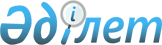 Об утверждении квалификационных требований к категориям должностей органов внутренних дел Республики Казахстан
					
			Утративший силу
			
			
		
					Приказ Министра внутренних дел Республики Казахстан от 5 мая 2015 года № 432. Зарегистрирован в Министерстве юстиции Республики Казахстан от 16 июня 2015 года № 11357. Утратил силу приказом Министра внутренних дел Республики Казахстан от 15 июля 2020 года № 518.
      Сноска. Утратил силу приказом Министра внутренних дел РК от 15.07.2020 № 518 (вводится в действие по истечении десяти календарных дней после дня его первого официального опубликования).
      В соответствии с пунктом 3 статьи 29 Закона Республики Казахстан "О правоохранительной службе" ПРИКАЗЫВАЮ:
      1. Утвердить:
      1) Квалификационные требования к должностям сотрудников центрального аппарата и ведомств Министерства внутренних дел Республики Казахстан согласно приложению 1 к настоящему приказу;
      2) Квалификационные требования к должностям сотрудников областных (городов республиканского значения, столицы, на транспорте) территориальных органов Министерства внутренних дел Республики Казахстан согласно приложению 2 к настоящему приказу;
      3) Квалификационные требования к должностям сотрудников городских, районных (районов в городах), линейных территориальных органов Министерства внутренних дел Республики Казахстан согласно приложению 3 к настоящему приказу;
      4) Квалификационные требования к должностям сотрудников организаций образования Министерства внутренних дел Республики Казахстан согласно приложению 4 к настоящему приказу;
      5) Квалификационные требования к должностям сотрудников подразделений специального назначения Министерства внутренних дел Республики Казахстан согласно приложению 5 к настоящему приказу;
      6) Квалификационные требования к должностям сотрудников строевых подразделений Министерства внутренних дел Республики Казахстан согласно приложению 6 к настоящему приказу;
      7) Квалификационные требования к должностям сотрудников строевых подразделений патрульной полиции Министерства внутренних дел Республики Казахстан согласно приложению 7 к настоящему приказу;
      8) Квалификационные требования к должностям сотрудников государственных учреждений Министерства внутренних дел Республики Казахстан согласно приложению 8 к настоящему приказу.
      Сноска. Пункт 1 в редакции приказа Министра внутренних дел РК от 27.09.2018 № 650 (вводится в действие по истечении десяти календарных дней после дня его первого официального опубликования); с изменением, внесенным приказом Министра внутренних дел РК от 23.07.2019 № 646 (вводится в действие по истечении десяти календарных дней после дня его первого официального опубликования).


      2. Признать утратившими силу следующие приказы:
      1) Министра внутренних дел Республики Казахстан от 26 августа 2013 года № 517 "Об утверждении квалификационных требований к категориям должностей органов внутренних дел Республики Казахстан" (зарегистрированный в Реестре государственной регистрации нормативных правовых актов за № 8777 от 4 октября 2013 года, опубликованный в газетах "Казахстанская правда" и "Егемен Қазақстан" от 19 декабря 2013 года № 339 (27613) и № 277 (28216) соответственно);
      2) Министра по чрезвычайным ситуациям Республики Казахстан от 28 августа 2013 года № 392 "Об утверждении квалификационных требований к категориям должностей органов государственной противопожарной службы Республики Казахстан" (зарегистрированный в Реестре государственной регистрации нормативных правовых актов за № 8754 от 2 октября 2013 года, опубликованный в газетах "Казахстанская правда" и "Егемен Қазақстан" от 9 января 2014 года № 4 (27625) и № 4 (28228) соответственно).
      3. Председателям комитетов, начальникам департаментов, самостоятельных управлений и подразделений Министерства внутренних дел Республики Казахстан, начальникам департаментов полиции областей, городов республиканского значения, столицы, на транспорте, департаментов уголовно-исполнительной системы, департаментов по чрезвычайным ситуациям и учебных заведений при назначении на должности строго руководствоваться настоящим приказом.
      Сноска. Пункт 3 в редакции приказа Министра внутренних дел РК от 27.09.2018 № 650 (вводится в действие по истечении десяти календарных дней после дня его первого официального опубликования).


      4. Департаменту кадровой работы обеспечить государственную регистрацию настоящего приказа в Министерстве юстиции Республики Казахстан и официальное опубликование в установленном законодательством порядке.
      5. Контроль за исполнением настоящего приказа возложить на первого заместителя министра внутренних дел генерал-майора полиции Демеуова М.Г., Департамент кадровой работы Министерства внутренних дел (Абдигалиев А.У.).
      6. Настоящий приказ вводится в действие по истечению десяти календарных дней со дня его официального опубликования. 
      "СОГЛАСОВАНО"   
      Председатель Агентства   
      Республики Казахстан   
      по делам государственной службы   
      и противодействию коррупции   
      ______________ К. Кожамжаров   
      13 мая 2015 года Квалификационные требования к должностям сотрудников центрального
аппарата и ведомств Министерства внутренних дел Республики Казахстан
      Сноска. Квалификационные требования в редакции приказа Министра внутренних дел РК от 23.07.2019 № 646 (вводится в действие по истечении десяти календарных дней после дня его первого официального опубликования).
      Примечание: В настоящих квалификационных требованиях в стаж работы не включаются периоды учебы в организациях образования, в том числе в организациях образования правоохранительных и специальных государственных органов, военных учебных заведениях, а также специализированных организациях Министерства обороны Республики Казахстан и в стаж воинской службы не включаются периоды срочной воинской службы. Квалификационные требования к должностям сотрудников областных
(городов республиканского значения, столицы, на транспорте) территориальных органов Министерства внутренних дел Республики Казахстан
      Сноска. Квалификационные требования в редакции приказа Министра внутренних дел РК от 23.07.2019 № 646 (вводится в действие по истечении десяти календарных дней после дня его первого официального опубликования).
      Примечание: В настоящих квалификационных требованиях в стаж работы не включаются периоды учебы в организациях образования, в том числе в организациях образования правоохранительных и специальных государственных органов, военных учебных заведениях, а также специализированных организациях Министерства обороны Республики Казахстан и в стаж воинской службы не включаются периоды срочной воинской службы. Квалификационные требования
к должностям сотрудников городских, районных (районов в городах), линейных территориальных органов Министерства внутренних дел Республики Казахстан
      Сноска. Квалификационные требования в редакции приказа Министра внутренних дел РК от 23.07.2019 № 646 (вводится в действие по истечении десяти календарных дней после дня его первого официального опубликования).
      Примечание: В настоящих квалификационных требованиях в стаж работы не включаются периоды учебы в организациях образования, в том числе в организациях образования правоохранительных и специальных государственных органов, военных учебных заведениях, а также специализированных организациях Министерства обороны Республики Казахстан и в стаж воинской службы не включаются периоды срочной воинской службы. Квалификационные требования к должностям сотрудников организаций
образования Министерства внутренних дел Республики Казахстан
      Сноска. Квалификационные требования в редакции приказа Министра внутренних дел РК от 23.07.2019 № 646 (вводится в действие по истечении десяти календарных дней после дня его первого официального опубликования).
      Примечание: В настоящих квалификационных требованиях в стаж работы не включаются периоды учебы в организациях образования, в том числе в организациях образования правоохранительных и специальных государственных органов, военных учебных заведениях, а также специализированных организациях Министерства обороны Республики Казахстан и в стаж воинской службы не включаются периоды срочной воинской службы. Квалификационные требования к должностям сотрудников
подразделений специального назначения Министерства внутренних дел Республики Казахстан
      Сноска. Квалификационные требования в редакции приказа Министра внутренних дел РК от 23.07.2019 № 646 (вводится в действие по истечении десяти календарных дней после дня его первого официального опубликования).
      Примечание: В настоящих квалификационных требованиях в стаж работы не включаются периоды учебы в организациях образования, в том числе в организациях образования правоохранительных и специальных государственных органов, военных учебных заведениях, а также специализированных организациях Министерства обороны Республики Казахстан и в стаж воинской службы не включаются периоды срочной воинской службы. Квалификационные требования к должностям сотрудников строевых
подразделений Министерства внутренних дел Республики Казахстан
      Сноска. Квалификационные требования в редакции приказа Министра внутренних дел РК от 23.07.2019 № 646 (вводится в действие по истечении десяти календарных дней после дня его первого официального опубликования).
      Примечание: В настоящих квалификационных требованиях в стаж работы не включаются периоды учебы в организациях образования, в том числе в организациях образования правоохранительных и специальных государственных органов, военных учебных заведениях, а также специализированных организациях Министерства обороны Республики Казахстан и в стаж воинской службы не включаются периоды срочной воинской службы. Квалификационные требования к должностям сотрудников строевых
подразделений патрульной полиции Министерства внутренних дел Республики Казахстан
      Сноска. Квалификационные требования в редакции приказа Министра внутренних дел РК от 23.07.2019 № 646 (вводится в действие по истечении десяти календарных дней после дня его первого официального опубликования).
      Примечание: В настоящих квалификационных требованиях в стаж работы не включаются периоды учебы в организациях образования, в том числе в организациях образования правоохранительных и специальных государственных органов, военных учебных заведениях, а также специализированных организациях Министерства обороны Республики Казахстан и в стаж воинской службы не включаются периоды срочной воинской службы. Квалификационные требования к должностям сотрудников государственных учреждений Министерства внутренних дел Республики Казахстан
      Сноска. Квалификационные требования в редакции приказа Министра внутренних дел РК от 23.07.2019 № 646 (вводится в действие по истечении десяти календарных дней после дня его первого официального опубликования).
      Примечание: В настоящих квалификационных требованиях в стаж работы не включаются периоды учебы в организациях образования, в том числе в организациях образования правоохранительных и специальных государственных органов, военных учебных заведениях, а также специализированных организациях Министерства обороны Республики Казахстан и в стаж воинской службы не включаются периоды срочной воинской службы.
					© 2012. РГП на ПХВ «Институт законодательства и правовой информации Республики Казахстан» Министерства юстиции Республики Казахстан
				
Министр
К. КасымовПриложение 1 к приказу
Министра внутренних дел
Республики Казахстан
от 5 мая 2015 года № 432
№
Категория
Наименование должности
Требования к образованию
Требования к стажу
Дополнительные требования
1.
C-SV-1
Руководитель аппарата

Председатель комитета
высшее образование, соответствующее функциональным направлениям конкретной должности
1) не менее десяти лет стажа работы на правоохранительной службе, в том числе не менее одного года на должностях не ниже категорий C-SV-2, C-SVО-1;

2) не менее десяти лет стажа работы в специальных государственных органах или на воинской службе, в том числе не менее четырех лет на руководящих должностях;

3) не менее одиннадцати лет стажа работы на государственной службе, в том числе не менее одного года на политических должностях или должностях корпуса "А" или должностях не ниже категорий А-1, В-1, С-1, C-O-1, D-1, D-O-1;

4) не менее двенадцати лет стажа работы в сферах, соответствующих функциональным направлениям конкретной должности данных категорий, в том числе не менее шести лет на руководящих должностях.
Назначается из числа сотрудников, зачисленных в кадровый резерв для занятия вышестоящих должностей.
2.
C-SV-2
Начальник департамента

Заместитель председателя комитета
высшее образование, соответствующее функциональным направлениям конкретной должности
1) не менее восьми лет стажа работы на правоохранительной службе, в том числе не менее одного года на должностях не ниже категорий C-SV-3, С-SVО-2, C-SVU-2, или на должностях не ниже следующей нижестоящей категории, предусмотренных штатным расписанием конкретного структурного подразделения;

2) не менее восьми лет стажа работы в специальных государственных органах или на воинской службе, в том числе не менее двух лет на руководящих должностях.

3) не менее десяти лет стажа работы на государственной службе, в том числе не менее одного года на политических должностях или должностях корпуса "А" или должностях не ниже категорий А-2, В-2, С-2, C-O-2, D-2, D-O-2, Е-1;

4) не менее одиннадцати лет стажа работы в сферах, соответствующих функциональным направлениям конкретной должности данных категорий, в том числе не менее пяти лет на руководящих должностях;

5) не менее одиннадцати лет стажа работы в научной или педагогической деятельности, в том числе не менее пяти лет на руководящих должностях.
В оперативно-криминалистическую службу наличие квалификационных свидетельств на право производства криминалистических исследований или судебных экспертиз.

Для служб внутреннего аудита наличие сертификата о присвоении квалификации государственного аудитора.

Назначается из числа сотрудников, зачисленных в кадровый резерв для занятия вышестоящих должностей.
3.
C-SV-3
Заместитель начальника департамента

Полномочный представитель МВД Республики Казахстан в МВД Кыргызской Республики

Полномочный зональный инспектор

Начальник управления
высшее образование, соответствующее функциональным направлениям конкретной должности
1) не менее семи лет стажа работы на правоохранительной службе, в том числе не менее одного года на должностях не ниже категорий C-SV-4, С-SVО-3, C-SVU-3 или на должностях не ниже следующей нижестоящей категории, предусмотренных штатным расписанием конкретного структурного подразделения;

2) не менее семи лет стажа работы в специальных государственных органах или на воинской службе, в том числе не менее одного года на руководящих должностях.

3) не менее девяти лет стажа работы на государственной службе, в том числе не менее одного года на политических должностях или должностях корпуса "А" или должностях не ниже категорий А-3, В-3, С-3, C-O-3, C-R-1, D-3, D-O-3, Е-2, E-R-1;

4) не менее десяти лет стажа работы в сферах, соответствующих функциональным направлениям конкретной должности данных категорий, в том числе не менее четырех лет на руководящих должностях;

5) не менее десяти лет стажа работы в научной или педагогической деятельности, в том числе не менее четырех лет на руководящих должностях.
В оперативно-криминалистическую службу наличие квалификационных свидетельств на право производства криминалистических исследований или судебных экспертиз.

Для служб внутреннего аудита наличие сертификата о присвоении квалификации государственного аудитора.

В Интерпол необходимо знание одного из четырех официальных языков: английский, арабский, французский или испанский.

Назначается из числа сотрудников, зачисленных в кадровый резерв для занятия вышестоящих должностей.
4.
C-SV-4
Начальник управления департамента, комитета.

Заместитель начальника управления,

Советник первого руководителя центрального органа,

Начальник учреждения автотранспортного обслуживания
высшее образование, соответствующее функциональным направлениям конкретной должности
1) не менее шести лет стажа работы на правоохранительной службе, в том числе не менее одного года на должностях не ниже категорий C-SV-5 или на должностях следующей нижестоящей категории, предусмотренных штатным расписанием конкретного структурного подразделения.

2) не менее шести лет стажа работы в специальных государственных органах или на воинской службе;

3) не менее семи лет стажа работы на государственной службе, в том числе не менее одного года на политических должностях или должностях корпуса "А" или должностях не ниже категорий А-4, В-5, С-4, C-O-5, C-R-2, D-4, D-O-4, Е-3, E-R-2, E-G-1;

4) не менее восьми лет стажа работы в сферах, соответствующих функциональным направлениям конкретной должности данных категорий, в том числе не менее трех лет на руководящих должностях;

5) не менее восьми лет стажа работы в научной или педагогической деятельности, в том числе не менее трех лет на руководящих должностях.
В оперативно-криминалистическую службу наличие квалификационных свидетельств на право производства криминалистических исследований или судебных экспертиз.

Для служб внутреннего аудита наличие сертификата о присвоении квалификации государственного аудитора.

В Интерпол необходимо знание одного из четырех официальных языков: английский, арабский, французский или испанский.

Назначается из числа сотрудников, зачисленных в кадровый резерв для занятия вышестоящих должностей.
5.
C-SV-5
Заместитель начальника управления департамента, комитета

Главный инспектор (следователь, оперуполномоченный) по особо важным делам

Начальник отдела

Заместитель начальника учреждения автотранспортного обслуживания

Начальник дежурной части
высшее образование, соответствующее функциональным направлениям конкретной должности
1) не менее пяти лет стажа работы на правоохранительной службе, в том числе не менее одного года на должностях не ниже категорий C-SV-8 или на должностях не ниже следующей нижестоящей категории, предусмотренных штатным расписанием конкретного структурного подразделения;

2) не менее пяти лет стажа работы в специальных государственных органах или на воинской службе;

3) не менее семи лет стажа работы в сферах, соответствующих функциональным направлениям конкретной должности данных категорий;

4) не менее семи лет стажа работы в научной или педагогической деятельности.
В оперативно-криминалистическую службу наличие квалификационных свидетельств на право производства криминалистических исследований или судебных экспертиз.

Для служб внутреннего аудита наличие сертификата о присвоении квалификации государственного аудитора.

В Интерпол необходимо знание одного из четырех официальных языков: английский, арабский, французский или испанский.

Назначается из числа сотрудников, зачисленных в кадровый резерв для занятия вышестоящих должностей.
6.
C-SV-6
Начальник отдела управления департамента, комитета

Заместитель начальника отдела

Помощник первого руководителя центрального органа

Начальник государственного учреждения "База военного и специального снабжения"
высшее образование, соответствующее функциональным направлениям конкретной должности
1) не менее пяти лет стажа работы на правоохранительной службе, в том числе не менее одного года на должностях не ниже категорий C-SV-8 или на должностях не ниже следующей нижестоящей категории, предусмотренных штатным расписанием конкретного структурного подразделения;

2) не менее пяти лет стажа работы в специальных государственных органах или на воинской службе;

3) не менее семи лет стажа работы в сферах, соответствующих функциональным направлениям конкретной должности данных категорий;

4) не менее семи лет стажа работы в научной или педагогической деятельности.
В оперативно-криминалистическую службу наличие квалификационных свидетельств на право производства криминалистических исследований или судебных экспертиз.

Для служб внутреннего аудита наличие сертификата о присвоении квалификации государственного аудитора.

В Интерпол необходимо знание одного из четырех официальных языков: английский, арабский, французский или испанский.

Назначается из числа сотрудников, зачисленных в кадровый резерв для занятия вышестоящих должностей.
7.
C-SV-7
Заместитель начальника отдела управления департамента, комитета

Начальник отделения

Заместитель начальника государственного учреждения "База военного и специального снабжения"

Начальник отделения государственного учреждения "База военного и специального снабжения"
высшее образование, соответствующее функциональным направлениям конкретной должности
1) не менее четырех лет стажа работы на правоохранительной службе, в том числе не менее одного года на должностях не ниже категорий C-SV-9 или на должностях не ниже следующей нижестоящей категории, предусмотренных штатным расписанием конкретного структурного подразделения;

2) не менее четырех лет стажа работы в специальных государственных органах или на воинской службе;

3) не менее шести лет стажа работы в сферах, соответствующих функциональным направлениям конкретной должности данных категорий;

4) не менее шести лет стажа работы в научной или педагогической деятельности.
В оперативно-криминалистическую службу наличие квалификационных свидетельств на право производства криминалистических исследований или судебных экспертиз.

Для служб внутреннего аудита наличие сертификата о присвоении квалификации государственного аудитора.

В Интерпол необходимо знание одного из четырех официальных языков: английский, арабский, французский или испанский.

Назначается из числа сотрудников, зачисленных в кадровый резерв для занятия вышестоящих должностей.
8.
C-SV-8
Старший следователь (оперуполномоченный, дознаватель) по особо важным делам

Старший инспектор по особым поручениям

Главный: криминалист, ревизор-аудитор, специалист-врач, специалист-психолог, специалист-полиграфолог, специалист

Помощник начальника дежурной части - оперативный дежурный,
высшее образование, соответствующее функциональным направлениям конкретной должности
1) не менее четырех лет стажа работы на правоохранительной службе, в том числе не менее одного года на должностях не ниже категорий C-SV-9 или на должностях не ниже следующей нижестоящей категории, предусмотренных штатным расписанием конкретного структурного подразделения;

2) не менее четырех лет стажа работы в специальных государственных органах или на воинской службе;

3) не менее шести лет стажа работы в сферах, соответствующих функциональным направлениям конкретной должности данных категорий (для замещения должностей психологов и полиграфологов не менее четырех лет работы в сферах, соответствующих функциональным направлениям конкретной должности);

5) не менее шести лет стажа работы в научной или педагогической деятельности.

Для замещения должностей: по раскрытию преступлений в сфере высоких технологий и борьбы с киберпреступностью; оперативно – криминалистической службы; технической службы, службы информатизации и связи требования к стажу не устанавливаются.
В оперативно-криминалистическую службу наличие квалификационных свидетельств на право производства криминалистических исследований или судебных экспертиз.

В Интерпол необходимо знание одного из четырех официальных языков: английский, арабский, французский или испанский.

Для служб внутреннего аудита наличие сертификата о присвоении квалификации государственного аудитора.
9.
C-SV-9
Старший: следователь, дознаватель, оперуполномоченный, криминалист, ревизор-аудитор, инспектор и инженер всех наименований
высшее образование, соответствующее функциональным направлениям конкретной должности
1) не менее трех лет стажа работы в правоохранительных или специальных государственных органах или на воинской службе;

2) не менее пяти лет стажа работы в сферах, соответствующих функциональным направлениям конкретной должности данных категорий (для замещения должностей психологов и полиграфологов не менее трех лет работы в сферах, соответствующих функциональным направлениям конкретной);

3) не менее пяти лет стажа работы в научной или педагогической деятельности.

Для замещения должностей: подразделений по противодействию экстремизму, по раскрытию преступлений в сфере высоких технологий и борьбы с киберпреступностью; оперативно – криминалистической службы; технической службы, службы информатизации и связи требования к стажу не устанавливаются.
В оперативно-криминалистическую службу наличие квалификационных свидетельств на право производства криминалистических исследований или судебных экспертиз.

В Интерпол необходимо знание одного из четырех официальных языков: английский, арабский, французский или испанский.
10.
C-SV-10
Следователь, дознаватель, оперуполномоченный, криминалист, ревизор-аудитор, инспектор и инженер всех наименований
высшее образование, соответствующее функциональным направлениям конкретной должности
1) не менее одного года стажа работы в правоохранительных или специальных государственных органах или на воинской службе;

2) не менее четырех лет стажа работы в сферах, соответствующих функциональным направлениям конкретной должности данных категорий (для замещения должностей психологов и полиграфологов не менее двух лет работы в сферах, соответствующих функциональным направлениям конкретной);

3) не менее трех лет стажа работы в научной или педагогической деятельности.

Для замещения должностей: подразделений по противодействию экстремизму, по раскрытию преступлений в сфере высоких технологий и борьбы с киберпреступностью; оперативно – криминалистической службы; технической службы, службы информатизации и связи требования к стажу не устанавливаются.
В Интерпол необходимо знание одного из четырех официальных языков: английский, арабский, французский или испанский.
11.
C-SV-12
Полицейский-водитель, младший оперуполномоченный, заведующий складом всех наименований
среднее образование или техническое и профессиональное, послесреднее образование, обеспечивающее подготовку специалистов среднего звена
Для полицейских-водителей наличие водительского удостоверения.
12.
C-SV-13
Техник,

младший инспектор
среднее образование или техническое и профессиональное, послесреднее образование, обеспечивающее подготовку специалистов среднего звена.Приложение 2
к приказу
Министра внутренних дел
Республики Казахстан
от 5 мая 2015 года № 432 № Категория Наименование должности Требования к образованию Требования к стажу Дополнительные требования
1.
C-SVО-1
Начальник областного территориального органа

Начальник Представительства МВД Республики Казахстан в г. Байконыр
высшее образование, соответствующее функциональным направлениям конкретной должности
1) не менее восьми лет стажа работы на правоохранительной службе, в том числе не менее одного года на должностях не ниже категорий С-SVО-2, С-SV-3;

2) не менее восьми лет стажа работы в специальных государственных органах или на воинской службе, в том числе не менее двух лет на руководящих должностях;

3) не менее десяти лет стажа работы на государственной службе, в том числе не менее одного года на политических должностях или должностях корпуса "А" или должностях не ниже категорий А-2, В-2, С-2, C-O-2, D-2, D-O-2, Е-1;
Назначается из числа сотрудников, зачисленных в кадровый резерв для занятия вышестоящих должностей.
2.
C-SVО-2
Заместитель начальника областного территориального органа

Заместитель начальника Представительства МВД Республики Казахстан в г. Байконыр
высшее образование, соответствующее функциональным направлениям конкретной должности
1) не менее семи лет стажа работы на правоохранительной службе, в том числе не менее одного года на должностях не ниже категорий С-SVО-3, С-SV-4, С-SVR-2, С-SGU-6 или на должностях не ниже следующей нижестоящей категории, предусмотренных штатным расписанием конкретного структурного подразделения;

2) не менее семи лет стажа работы в специальных государственных органах или на воинской службе, в том числе не менее одного года на руководящих должностях;

3) не менее девяти лет стажа работы на государственной службе, в том числе не менее одного года на политических должностях или должностях корпуса "А" или должностях не ниже категорий А-3, В-3, С-3, C-O-3, C-R-1, D-3, D-O-3, Е-2, E-R-1;

4) не менее десяти лет стажа работы в сферах, соответствующих функциональным направлениям конкретной должности данных категорий, в том числе не менее четырех лет на руководящих должностях;
Назначается из числа сотрудников, зачисленных в кадровый резерв для занятия вышестоящих должностей.
3.
C-SVО-3
Начальник управления областного территориального органа
высшее образование, соответствующее функциональным направлениям конкретной должности
1) не менее шести лет стажа работы на правоохранительной службе, в том числе не менее одного года на должностях не ниже категорий C-SVО-4, С-SV-8, С-SVR-3 или на должностях не ниже следующей нижестоящей категории, предусмотренных штатным расписанием конкретного структурного подразделения;

2) не менее шести лет стажа работы в специальных государственных органах или на воинской службе;

3) не менее семи лет стажа работы на государственной службе, в том числе не менее одного года на политических должностях или должностях корпуса "А" или должностях не ниже категорий А-4, В-5, С-4, C-O-5, C-R-2, D-4, D-O-4, Е-3, E-R-2, E-G-1;

4) не менее восьми лет стажа работы в сферах, соответствующих функциональным направлениям конкретной должности данных категорий, в том числе не менее трех лет на руководящих должностях;
В оперативно-криминалистическую службу наличие квалификационных свидетельств на право производства криминалистических исследований или судебных экспертиз.

Назначается из числа сотрудников, зачисленных в кадровый резерв для занятия вышестоящих должностей.
4.
C-SVО-4
Заместитель начальника управления областного территориального органа

Начальник отдела областного территориального органа

Начальник отдела Представительства МВД Республики Казахстан в г. Байконыр
высшее образование, соответствующее функциональным направлениям конкретной должности
1) не менее пяти лет стажа работы на правоохранительной службе, в том числе не менее одного года на должностях не ниже категорий C-SV-8, С-SVR-4 (за исключением должности участкового инспектора полиции) или на должностях не ниже следующей нижестоящей категории, предусмотренных штатным расписанием конкретного структурного подразделения;

2) не менее пяти лет стажа работы в специальных государственных органах или на воинской службе;

3) не менее семи лет стажа работы в сферах, соответствующих функциональным направлениям конкретной должности данных категорий;
В оперативно-криминалистическую службу наличие квалификационных свидетельств на право производства криминалистических исследований или судебных экспертиз.

Назначается из числа сотрудников, зачисленных в кадровый резерв для занятия вышестоящих должностей.
5.
C-SVО-5
Начальник отдела управления областного территориального органа

Заместитель начальника отдела областного территориального органа

Заместитель начальника отдела Представительства МВД Республики Казахстан в г. Байконыр

Помощник начальника областного территориального органа
высшее образование, соответствующее функциональным направлениям конкретной должности
1) не менее четырех лет стажа работы на правоохранительной службе, в том числе не менее одного года на должностях не ниже категорий C-SV-9, С-SVR-6 (за исключением должности участкового инспектора полиции) или на должностях не ниже следующей нижестоящей категории, предусмотренных штатным расписанием конкретного структурного подразделения;

2) не менее четырех лет стажа работы в специальных государственных органах или на воинской службе;

3) не менее шести лет стажа работы в сферах, соответствующих функциональным направлениям конкретной должности данных категорий;
В оперативно-криминалистическую службу наличие квалификационных свидетельств на право производства криминалистических исследований или судебных экспертиз.

Назначается из числа сотрудников, зачисленных в кадровый резерв для занятия вышестоящих должностей.
6.
C-SVО-6
Заместитель начальника отдела управления областного территориального органа

Начальник: отделения, службы, дежурной части, центра кинологической службы, изолятора временного содержания, приемника-распределителя, специального приемника, автохозяйства областного территориального органа

Начальник отделения Представительства МВД Республики Казахстан в г. Байконыр
высшее образование, соответствующее функциональным направлениям конкретной должности
1) не менее трех лет стажа работы в правоохранительных или специальных государственных органах или на воинской службе;

2) не менее пяти лет стажа работы в сферах, соответствующих функциональным направлениям конкретной должности данных категорий;
В оперативно-криминалистическую службу наличие квалификационных свидетельств на право производства криминалистических исследований или судебных экспертиз.

Назначается из числа сотрудников, зачисленных в кадровый резерв для занятия вышестоящих должностей.
7.
C-SVО-7
Старший следователь (оперуполномоченный, дознаватель) по особо важным делам, старший инспектор по особым поручениям областного территориального органа

Главный: криминалист, ревизор, специалист– психолог, специалист– полиграфолог, инженер всех наименований, специалист областного территориального органа.

Заместитель начальника: центра кинологической службы, изолятора временного содержания, приемника-распределителя, специального приемника, автохозяйства областного территориального органа

Помощник начальника: отдела, дежурной части -оперативный дежурный

Оперативный дежурный областного территориального органа
высшее образование, соответствующее функциональным направлениям конкретной должности
1) не менее трех лет стажа работы в правоохранительных или специальных государственных органах или на воинской службе;

2) не менее пяти лет стажа работы в сферах, соответствующих функциональным направлениям конкретной должности данных категорий;
В оперативно-криминалистическую службу наличие квалификационных свидетельств на право производства криминалистических исследований или судебных экспертиз.
8.
C-SVО-8
Старший: следователь, дознаватель, криминалист, оперуполномоченный, ревизор, специалист– психолог, специалист– полиграфолог, госавтоинспектор, инспектор и инженер всех наименований областного территориального органа,
высшее образование, соответствующее функциональным направлениям конкретной должности
1) не менее одного года стажа работы в правоохранительных или специальных государственных органах или на воинской службе;

2) не менее четырех лет стажа работы в сферах, соответствующих функциональным направлениям конкретной должности данных категорий;

Для замещения должностей: подразделений по противодействию экстремизму, по раскрытию преступлений в сфере высоких технологий и борьбы с киберпреступностью; оперативно – криминалистической службы; технической службы, службы информатизации и связи требования к стажу не устанавливаются.
В оперативно-криминалистическую службу наличие квалификационных свидетельств на право производства криминалистических исследований или судебных экспертиз.
9.
C-SVО-9
Следователь, дознаватель, криминалист, оперуполномоченный, ревизор, психолог, полиграфолог, госавтоинспектор, инспектор и инженер всех наименований областного территориального органа
1) высшее образование, соответствующее функциональным направлениям конкретной должности.

2) послесреднее образование  (только для инспекторов-кинологов)
10.
C-SV-12
Помощник оперативного дежурного, старший техник областного территориального органа.

Командир отделения, полицейский всех наименований, старшина, помощник дежурного, младший оперуполномоченный, помощник следователя, заведующий складом всех наименований
среднее образование
Для полицейских-водителей наличие водительского удостоверения.
11.
C-SV-13
Водитель-сотрудник областного территориального органа,

техники и операторы всех наименований,

младший инспектор, младний инспектор-кинолог
среднее образование
Для водителей-сотрудников наличие водительского удостоверения.Приложение 3
к приказу
Министра внутренних дел
Республики Казахстан
от 5 мая 2015 года № 432 № Категория Наименование должности Требования к образованию Требования к стажу Дополнительные требования
1.
C-SVR-1
Начальник территориального органа в городе областного значения (районе города республиканского значения)
высшее образование, соответствующее функциональным направлениям конкретной должности
1) не менее шести лет стажа работы на правоохранительной службе, в том числе не менее одного года на должностях не ниже категорий C-SVR-3, С-SV-5, С-SVО-4;

2) не менее шести лет стажа работы в специальных государственных органах или на воинской службе;
Назначается из числа сотрудников, зачисленных в кадровый резерв для занятия вышестоящих должностей.
2.
C-SVR-2
Заместитель начальника территориального органа в городе областного значения (районе города республиканского значения)

Начальник городского, районного территориального органа
высшее образование, соответствующее функциональным направлениям конкретной должности
1) не менее пяти лет стажа работы на правоохранительной службе, в том числе не менее одного года на должностях не ниже категорий C-SVR-4, C-SVО-6.

Для начальника городского, районного территориального органа не менее пяти лет стажа работы на правоохранительной службе, в том числе не менее одного года на должностях не ниже категорий C-SVR-4, C-SVО-5;

2) не менее пяти лет стажа работы в специальных государственных органах или на воинской службе;

3) не менее семи лет стажа работы в сферах, соответствующих функциональным направлениям конкретной должности данных категорий;
Назначается из числа сотрудников, зачисленных в кадровый резерв для занятия вышестоящих должностей.
3.
C-SVR-3
Начальник, заместитель начальника городского, районного территориального органа
высшее образование, соответствующее функциональным направлениям конкретной должности
1) не менее пяти лет стажа работы на правоохранительной службе, в том числе не менее одного года на должностях не ниже категорий C-SVR-5, C-SVО-8 или на должностях не ниже следующей нижестоящей категории, предусмотренных штатным расписанием конкретного структурного подразделения;

2) не менее пяти лет стажа работы в специальных государственных органах или на воинской службе;

3) не менее семи лет стажа работы в сферах, соответствующих функциональным направлениям конкретной должности данных категорий;
Назначается из числа сотрудников, зачисленных в кадровый резерв для занятия вышестоящих должностей.
4.
C-SVR-4
Начальник городского, районного территориального органа, начальник отдела городского, районного территориального органа
высшее образование, соответствующее функциональным направлениям конкретной должности
1) не менее четырех лет стажа работы на правоохранительной службе, в том числе не менее одного года на должностях не ниже следующей нижестоящей категории, предусмотренных штатным расписанием конкретного структурного подразделения;

2) не менее четырех лет стажа работы в специальных государственных органах или на воинской службе;

3) не менее шести лет стажа работы в сферах, соответствующих функциональным направлениям конкретной должности данных категорий.
В оперативно-криминалистическую службу наличие квалификационных свидетельств на право производства криминалистических исследований или судебных экспертиз.

Для туристской полиции необходимо знание истории Казахстана и иностранных языков.

Назначается из числа сотрудников, зачисленных в кадровый резерв для занятия вышестоящих должностей.
5.
C-SVR-4
Участковый инспектор полиции
высшее образование, соответствующее функциональным направлениям конкретной должности
6.
C-SVR-5
Заместитель начальника отдела городского, районного территориального органа.

Начальник: городского, районного, линейного, поселкового отделения. Начальник: отделения, приемника-распределителя, специального приемника, изолятора временного содержания, центра кинологической службы, автохозяйства, инспекции по делам несовершеннолетних, дежурной части, передвижного пункта полиции, штаба, линейного пункта областного территориального органа
высшее образование, соответствующее функциональным направлениям конкретной должности
1) не менее трех лет стажа работы в правоохранительных или специальных государственных органах или на воинской службе;

2) не менее пяти лет стажа работы в сферах, соответствующих функциональным направлениям конкретной должности данных категорий;
В оперативно-криминалистическую службу наличие квалификационных свидетельств на право производства криминалистических исследований или судебных экспертиз.

Для туристской полиции необходимо знание истории Казахстана и иностранных языков.

Назначается из числа сотрудников, зачисленных в кадровый резерв для занятия вышестоящих должностей.
7.
C-SVR-6
Заместитель начальника: городского, районного. линейного, поселкового отделения территориального органа

Главный специалист городского, районного территориального органа

Заместитель начальника: приемника-распределителя, специального приемника, изолятора временного содержания, штаба

Помощник начальника: отдела полиции по кадровой политике, дежурной части-оперативный дежурный
высшее образование, соответствующее функциональным направлениям конкретной должности
1) не менее одного года стажа работы в правоохранительных или специальных государственных органах или на воинской службе;

2) не менее четырех лет стажа работы в сферах, соответствующих функциональным направлениям конкретной должности данных категорий;
8.
C-SVR-6
Старший следователь (оперуполномоченный, дознаватель) по особо важным делам городского, районного территориального органа
высшее образование, соответствующее функциональным направлениям конкретной должности
1) не менее одного года стажа работы в правоохранительных или специальных государственных органах или на воинской службе;

2) не менее четырех лет стажа работы в сферах, соответствующих функциональным направлениям конкретной должности данных категорий;
9.
C-SVR-7
Старший: следователь, дознаватель, криминалист, оперуполномоченный, психолог, полиграфолог, госавтоинспектор, участковый инспектор полиции по делам несовершеннолетних, инспектор и инженер всех наименований
высшее образование, соответствующее функциональным направлениям конкретной должности
В оперативно-криминалистическую службу наличие квалификационных свидетельств на право производства криминалистических исследований или судебных экспертиз.

Для туристской полиции необходимо знание истории Казахстана и иностранных языков.
10.
C-SVR-7
Старший инспектор по профессиональной подготовке городского, районного территориального органа
высшее образование, соответствующее функциональным направлениям конкретной должности
Наличие спортивных квалификационных званий, разрядов и сертификатов по боевым видам борьбы и стрельбе.
11.
C-SVR-8
Следователь, дознаватель, криминалист, оперуполномоченный, психолог, полиграфолог, госавтоинспектор, участковый инспектор полиции по делам несовершеннолетних, инспектор и инженер всех наименований, помощник участкового инспектора полиции городского, районного территориального органа
1) высшее образование, соответствующее функциональным направлениям конкретной должности

2) послесреднее образование (только для должностей помощников участкового инспектора полиции и инспекторов-кинологов)
Для туристской полиции необходимо знание истории Казахстана и иностранных языков.

Для подразделений специальной подготовки наличие спортивных квалификационных званий, разрядов и сертификатов по боевым видам борьбы и стрельбе
12.
C-SVR-8
Инспектор и инженер всех наименований подразделений уголовно-исполнительной системы и по чрезвычайным ситуациям городского, районного территориального органа
техническое и профессиональное, послесреднее образование, обеспечивающее подготовку специалистов среднего звена
13.
C-SV-12
Помощник оперативного дежурного, старший техник областного территориального органа.

Командир отделения, полицейский всех наименований, старшина, помощник дежурного, младший оперуполномоченный, помощник следователя, заведующий складом всех наименований
среднее образование
Для полицейских-водителей наличие водительского удостоверения.
14.
C-SV-13
Водитель-сотрудник областного территориального органа,

техники и операторы всех наименований,

младший инспектор, младний инспектор-кинолог
среднее образование
Для водителей-сотрудников наличие водительского удостоверения.Приложение 4
к приказу
Министра внутренних дел
Республики Казахстан
от 5 мая 2015 года № 432 № Категория Наименование должности Требования к образованию Требования к стажу Дополнительные требования
1.
C-SVU-1
Начальник академии
Наличие ученой степени или ученого звания
1) не менее восьми лет стажа работы на правоохранительной службе, в том числе не менее одного года на должностях не ниже категорий C-SVU-3, C-SV-4, соответствующих функциональным направлениям конкретной должности;

2) не менее восьми лет стажа работы в специальных государственных органах или на воинской службе, в том числе не менее двух лет на руководящих должностях в организациях образования;

3) не менее восьми лет стажа работы в научной или педагогической деятельности, в том числе не менее трех лет на руководящих должностях.
Назначается из числа сотрудников, зачисленных в кадровый резерв для занятия вышестоящих должностей.
2.
C-SVU-2
Заместитель начальника академии

Начальник института
Наличие ученой степени или ученого звания.

Для заместителей осуществляющих функции по кадровой, хозяйственной или строевой части, высшее образование
1) не менее семи лет стажа работы на правоохранительной службе, в том числе не менее одного года на должностях не ниже категорий C-SV-5, С-SVО-4, C-SVU-4, соответствующих функциональным направлениям конкретной должности;

2) не менее семи лет стажа работы в специальных государственных органах или на воинской службе, в том числе не менее одного года на руководящих должностях в организациях образования;

3) не менее семи лет стажа работы в научной или педагогической деятельности, в том числе не менее двух лет на руководящих должностях.
Назначается из числа сотрудников, зачисленных в кадровый резерв для занятия вышестоящих должностей.
3.
C-SVU-3
Заместитель начальника института
Наличие ученой степени или ученого звания.

Для заместителей осуществляющих функции по кадровой, хозяйственной или строевой части, высшее образование
1) не менее шести лет стажа работы на правоохранительной службе, в том числе не менее одного года на должностях не ниже категорий C-SVU-5, соответствующих функциональным направлениям конкретной должности или на должностях не ниже следующей нижестоящей категории, предусмотренных штатным расписанием конкретного структурного подразделения;

2) не менее шести лет стажа работы в специальных государственных органах или на воинской службе, в том числе не менее двух лет в организациях образования (за исключением заместителей осуществляющих функции по кадровой, хозяйственной или строевой части);

3) не менее восьми лет стажа работы в научной или педагогической деятельности, в том числе не менее трех лет на руководящих должностях.
Назначается из числа сотрудников, зачисленных в кадровый резерв для занятия вышестоящих должностей.
4.
C-SVU-4
Помощник начальника академии или института
высшее образование
1) не менее пяти лет стажа работы на правоохранительной службе, в том числе не менее одного года на должностях не ниже категорий C-SVU-5, соответствующих функциональным направлениям конкретной должности или на должностях не ниже следующей нижестоящей категории, предусмотренных штатным расписанием конкретного структурного подразделения;

2) не менее пяти лет стажа работы в специальных государственных органах или на воинской службе;

3) не менее пяти лет стажа работы на государственной службе;

4) не менее пяти лет стажа работы в сферах, соответствующих функциональным направлениям конкретной должности данных категорий;

5) не менее пяти лет стажа работы в научной или педагогической деятельности.
Назначается из числа сотрудников, зачисленных в кадровый резерв для занятия вышестоящих должностей.
5.
C-SVU-5
Начальник факультета
высшее образование
1) не менее четырех лет стажа работы на правоохранительной службе, в том числе не менее одного года на должностях не ниже категорий C-SVU-6, соответствующих функциональным направлениям конкретной должности или на должностях не ниже следующей нижестоящей категории, предусмотренных штатным расписанием конкретного структурного подразделения;

2) не менее четырех лет стажа работы в специальных государственных органах или на воинской службе, в том числе не менее одного года на руководящих должностях в организациях образования;

3) не менее четырех лет стажа работы в научной или педагогической деятельности.
Назначается из числа сотрудников, зачисленных в кадровый резерв для занятия вышестоящих должностей.
6.
C-SVU-5
Начальник Учебного центра МВД
высшее образование
1) не менее четырех лет стажа работы на правоохранительной службе, в том числе не менее одного года на должностях не ниже категорий C-SVU-6, соответствующих функциональным направлениям конкретной должности или на должностях не ниже следующей нижестоящей категории, предусмотренных штатным расписанием конкретного структурного подразделения в том числе не менее одного года на руководящих должностях в организациях образования;

2) не менее четырех лет стажа работы в специальных государственных органах или на воинской службе в том числе не менее одного года на руководящих должностях в организациях образования;

3) не менее четырех лет стажа работы в научной или педагогической деятельности.
Назначается из числа сотрудников, зачисленных в кадровый резерв для занятия вышестоящих должностей.
7.
C-SVU-6
Заместитель начальника факультета

Начальник: отдела, службы, центра.

Заместитель начальника Учебного центра МВД
высшее образование
1) не менее трех лет стажа работы в правоохранительных или специальных государственных органах или на воинской службе;

2) не менее трех лет стажа работы на государственной службе;

3) не менее трех лет стажа работы в сферах, соответствующих функциональным направлениям конкретной должности данных категорий;

4) не менее трех лет стажа работы в научной или педагогической деятельности.
Назначается из числа сотрудников, зачисленных в кадровый резерв для занятия вышестоящих должностей.
8.
C-SVU-6
Начальник:

кафедры, докторантуры

Ученый секретарь
Наличие ученой степени или ученого звания.

Для специальных кафедр и ученого секретаря, высшее образование
1) не менее трех лет стажа работы в правоохранительных или специальных государственных органах или на воинской службе в том числе не менее двух лет в организациях образования;

2) не менее трех лет стажа работы в научной или педагогической деятельности.
Назначается из числа сотрудников, зачисленных в кадровый резерв для занятия вышестоящих должностей.
9.
C-SVU-7
Заместитель начальника: отдела, службы, центра
высшее образование
1) не менее двух лет стажа работы в правоохранительных или специальных государственных органах или на воинской службе;

2) не менее двух лет стажа работы на государственной службе;

3) не менее двух лет стажа работы в сферах, соответствующих функциональным направлениям конкретной должности данных категорий;

4) не менее двух лет стажа работы в научной или педагогической деятельности.
Назначается из числа сотрудников, зачисленных в кадровый резерв для занятия вышестоящих должностей.
10.
C-SVU-7
Заместитель начальника кафедры
высшее образование
1) не менее двух лет стажа работы в правоохранительных или специальных государственных органах или на воинской службе в том числе не менее одного года в организациях образования;

2) не менее двух лет стажа работы в научной или педагогической деятельности.
Назначается из числа сотрудников, зачисленных в кадровый резерв для занятия вышестоящих должностей.
11.
C-SVU-7
Начальник магистратуры
Послевузовское образование
1) не менее двух лет стажа работы в правоохранительных или специальных государственных органах или на воинской службе в том числе не менее одного года в организациях образования;

2) не менее двух лет стажа работы в научной или педагогической деятельности.
Назначается из числа сотрудников, зачисленных в кадровый резерв для занятия вышестоящих должностей.
12.
C-SVU-7
Начальник курса
высшее образование
1) не менее двух лет стажа работы в правоохранительных или специальных государственных органах или на воинской службе;

2) не менее двух лет стажа работы на государственной службе;

3) не менее двух лет стажа работы в сферах, соответствующих функциональным направлениям конкретной должности данных категорий.
Назначается из числа сотрудников, зачисленных в кадровый резерв для занятия вышестоящих должностей.
13.
C-SVU-8
Начальник дежурной части учебного заведения
высшее образование
не менее двух лет стажа работы в правоохранительных или специальных государственных органах или на воинской службе.
Назначается из числа сотрудников, зачисленных в кадровый резерв для занятия вышестоящих должностей.
14.
C-SVU-8
Профессор

Доцент
Наличие ученой степени или ученого звания.

Для специальных кафедр, высшее образование
1) не менее трех лет стажа работы в правоохранительных или специальных государственных органах или на воинской службе;

2) не менее трех лет стажа работы на государственной службе;

3) не менее трех лет стажа работы в сферах, соответствующих функциональным направлениям конкретной должности данных категорий;

4) не менее трех лет стажа работы в научной или педагогической деятельности.
15.
C-SVU-8
Начальник: отделения, группы, части, лагеря
высшее образование, соответствующее функциональным направлениям конкретной должности
1) не менее одного года стажа работы в правоохранительных или специальных государственных органах или на воинской службе;

2) не менее двух лет стажа работы на государственной службе;

3) не менее двух лет стажа работы в сферах, соответствующих функциональным направлениям конкретной должности данных категорий;

4) не менее двух лет стажа работы в научной или педагогической деятельности.
16.
C-SVU-8
Начальник медицинской части – врач
высшее медицинское образование, соответствующее функциональным направлениям конкретной должности.
1) не менее одного года стажа работы в правоохранительных или специальных государственных органах или на воинской службе;

2) не менее двух лет стажа работы на государственной службе;

3) не менее двух лет стажа работы в сферах, соответствующих функциональным направлениям конкретной должности данных категорий.
17.
C-SVU-9
Старший: научный сотрудник, преподаватель, преподаватель-методист.

Главный специалист.

Заместитель начальника курса
высшее образование
1) не менее двух лет стажа работы в правоохранительных или специальных государственных органах или на воинской службе;

2) не менее двух лет стажа работы на государственной службе;

3) не менее двух лет стажа работы в сферах, соответствующих функциональным направлениям конкретной должности данных категорий;

4) не менее двух лет стажа работы в научной или педагогической деятельности.
18.
C-SVU-10
Научный сотрудник
высшее образование
19.
C-SVU-12
Преподаватель, преподаватель-методист
высшее образование
20.
C-SVU-12
Начальник: цикла, отдела, курса Учебного центра МВД

Старший: преподаватель, преподаватель-методист центра

Старший: инспектор, инженер, инспектор и инженер всех наименований

Начальник учебной пожарной части
высшее образование
1) не менее одного года стажа работы в правоохранительных или специальных государственных органах или на воинской службе;

2) не менее одного года стажа работы на государственной службе или в научной либо педагогической деятельности или в сферах, соответствующих функциональным направлениям конкретной должности данных категорий .
21.
C-SVU-13
Начальник отделения Учебного центра МВД

Преподаватель, преподаватель-методист центра

Инспектор, инженер всех наименований

Заместитель начальника курса Учебного центра МВД

Командир роты
высшее образование
1) для замещения начальника отделения не менее одного года стажа работы в правоохранительных или специальных государственных органах или на воинской службе;

2) для замещения начальника отделения не менее одного года стажа работы на государственной службе или в научной либо педагогической деятельности или в сферах, соответствующих функциональным направлениям конкретной должности данных категорий.
22.
C-SVU-14
Старший инспектор: дежурный, психолог Учебного центра МВД

Старший воспитатель-командир роты воспитательной работы

Руководитель духового оркестра

Заместитель командира роты

Командир взвода
высшее образование
не менее одного года стажа работы на государственной службе или в научной либо педагогической деятельности или в сферах, соответствующих функциональным направлениям конкретной должности данных категорий.
23.
C-SVU-15
Инспектор: дежурный, психолог Учебного центра МВД

Воспитатель-командир роты воспитательной работы

Начальник: караула, клуба, тира, кабинета, караула института подразделений органов гражданской защиты
высшее образование
24.
С-SV-12
Старший техник по учету

Старший техник

Старший специалист - старший мастер-связи

Старший инструктор по вождению пожарной машины

Старший мастер газодымозащитной службы

Старшина курса

Помощник дежурного

Заведующий складом: вооружения, он же оружейный мастер, военно-химического имущества

Инструктор производственного обучения по вождению и практической езде

Оружейный мастер

Старший водитель-сотрудник

Полицейский-водитель
среднее образование
Для полицейских-водителей наличие водительского удостоверения.
25.
С-SV-13
Водитель-сотрудник

Техник: техник всех наименований

Младший инспектор охраны

Контролер
среднее образование
Для водителя-сотрудника наличие водительского удостоверения.Приложение 5
к приказу
Министра внутренних дел
Республики Казахстан
от 5 мая 2015 года № 432 №   Категория Наименование должности Требования к образованию Требования к стажу Дополнительные требования
1.
C-SN-1
Командир отряда специального назначения "Сункар"
высшее образование, соответствующее функциональным направлениям конкретной должности
не менее восьми лет стажа работы в правоохранительных, специальных государственных органах или на воинской службе, в том числе не менее пяти лет стажа в подразделениях специального назначения из них не менее трех лет на руководящих должностях или не менее трех лет на руководящих должностях соответствующих функциональным направлениям конкретной должности.
Прохождение службы в подразделениях специального назначения.

Наличие спортивных званий, разрядов, квалификаций по видам единоборств или удостоверений по практической стрельбе.

Назначается из числа сотрудников, зачисленных в кадровый резерв для занятия вышестоящих должностей.
2.
C-SN-2
Заместитель командира отряда специального назначения "Сункар"
высшее образование, соответствующее функциональным направлениям конкретной должности
не менее семи лет стажа работы в правоохранительных, специальных государственных органах или на воинской службе, в том числе не менее четырех лет стажа в подразделениях специального назначения из них не менее двух лет на руководящих должностях или не менее двух лет на руководящих должностях соответствующих функциональным направлениям конкретной должности.
Прохождение службы в подразделениях специального назначения.

Наличие спортивных званий, разрядов, квалификаций по видам единоборств или удостоверений по практической стрельбе.

Назначается из числа сотрудников, зачисленных в кадровый резерв для занятия вышестоящих должностей.
3.
C-SN-3
Начальник: штаба, отдела отряда специального назначения "Сункар"

Командир подразделения специального назначения "Арлан"

Командир специального отряда быстрого реагирования
высшее образование, соответствующее функциональным направлениям конкретной должности
Для замещения должностей начальника 1-го, 2-го отдела отряда специального назначения "Сункар", командира подразделения специального назначения "Арлан" не менее шести лет стажа работы в правоохранительных, специальных государственных органах или на воинской службе, в том числе не менее четырех лет стажа в подразделениях специального назначения из них не менее двух лет на руководящих должностях или не менее двух лет на руководящих должностях соответствующих функциональным направлениям конкретной должности.

Для замещения должностей командира специального отряда быстрого реагирования не менее пяти лет стажа работы в правоохранительных, специальных государственных органах или на воинской службе, в том числе не менее трех лет стажа в подразделениях специального назначения из них не менее одного года на руководящих должностях или не менее двух лет стажа на должностях не ниже категорий С-SV-8 соответствующих функциональным направлениям конкретной должности.

Для замещения должностей начальников служб отряда специального назначения "Сункар" не менее шести лет стажа в правоохранительных, специальных государственных органах или на воинской службе, в том числе не менее двух лет на руководящих должностях следующей нижестоящей категории, или не менее двух лет на должностях, соответствующих функциональным направлениям конкретной должности.
Прохождение службы в подразделениях специального назначения (за исключением сотрудников вспомогательных служб).

Наличие спортивных званий, разрядов, квалификаций по видам единоборств или удостоверений по практической стрельбе (за исключением сотрудников вспомогательных служб).

Назначается из числа сотрудников, зачисленных в кадровый резерв для занятия вышестоящих должностей.
4.
C-SN-4
Заместитель начальника штаба отряда специального назначения "Сункар"

Начальник: службы, отделения отряда

специального назначения "Сункар"

Заместитель командира подразделения специального назначения "Арлан"

Заместитель командира специального отряда быстрого реагирования
высшее образование, соответствующее функциональным направлениям конкретной должности
Для замещения должностей начальника отделения отряда специального назначения "Сункар", заместителя командира подразделения специального назначения "Арлан" не менее пяти лет стажа работы в правоохранительных, специальных государственных органах или на воинской службе, в том числе не менее четырех лет стажа в подразделениях специального назначения или не менее двух лет на должностях, соответствующих функциональным направлениям конкретной должности.

Для замещения должностей заместителя командира специального отряда быстрого реагирования не менее пяти лет стажа работы в правоохранительных, специальных государственных органах или на воинской службе, в том числе не менее трех лет стажа в подразделениях специального назначения из них не менее одного года на руководящих должностях или не менее двух лет стажа на должностях не ниже категорий С-SV-8 соответствующих функциональным направлениям конкретной должности.

Для замещения должностей заместителей начальников отделов, начальников служб отряда специального назначения "Сункар" не менее пяти лет стажа в правоохранительных, специальных государственных органах или на воинской службе, соответствующих функциональным направлениям конкретной должности.
Прохождение службы в подразделениях специального назначения (за исключением сотрудников вспомогательных служб).

Наличие спортивных званий, разрядов, квалификаций по видам единоборств или удостоверений по практической стрельбе (за исключением сотрудников вспомогательных служб).

Назначается из числа сотрудников, зачисленных в кадровый резерв для занятия вышестоящих должностей.
5.
C-SN-5
Штурмовик, снайпер, взрывотехник отряда специального назначения "Сункар"
высшее образование, соответствующее функциональным направлениям конкретной должности
Наличие спортивных званий, разрядов, квалификаций по видам единоборств или удостоверений по практической стрельбе.

Прохождение службы в рядах Вооруженных Сил или окончание курсов Военной кафедры при учебных заведениях Республики Казахстан
6.
C-SN-6
Старший инспектор-дежурный, старший инспектор специального назначения "Сункар"

Командир роты специального отряда быстрого реагирования
высшее образование, соответствующее функциональным направлениям конкретной должности
не менее двух лет работы в правоохранительных, специальных государственных органах или на воинской службе, соответствующих функциональным направлениям конкретной должности
Прохождение службы в подразделениях специального назначения (за исключением сотрудников вспомогательных служб).

Наличие спортивных званий, разрядов, квалификаций по видам единоборств или удостоверений по практической стрельбе (за исключением сотрудников вспомогательных служб).
7.
C-SN-7
Инспектор, инспектор-психолог отряда специального назначения "Сункар"
высшее образование, соответствующее функциональным направлениям конкретной должности
8.
C-SN-7
Командир взвода, старший инспектор всех наименований подразделения специального назначения "Арлан"

Старший: инспектор и инженер всех наименований специального отряда быстрого реагирования

Заместитель командира роты, командир взвода специального отряда быстрого реагирования
высшее образование, соответствующее функциональным направлениям конкретной должности
не менее двух лет работы в правоохранительных, специальных государственных органах или на воинской службе, соответствующих функциональным направлениям конкретной должности
Прохождение службы в подразделениях специального назначения (за исключением сотрудников вспомогательных служб).

Наличие спортивных званий, разрядов, квалификаций по видам единоборств или удостоверений по практической стрельбе (за исключением сотрудников вспомогательных служб).
9.
C-SN-8
Инспектор и инженер всех наименований подразделения специального назначения "Арлан", специального отряда быстрого реагирования
высшее образование или техническое и профессиональное, послесреднее образование, обеспечивающее подготовку специалистов среднего звена.
Прохождение службы в рядах Вооруженных Сил или окончание курсов Военной кафедры при учебных заведениях Республики Казахстан.

Наличие спортивных званий, разрядов, квалификаций по видам единоборств или удостоверений по практической стрельбе (за исключением сотрудников вспомогательных служб).
10.
C-SV-12
Помощник дежурного, заведующий складом, старший техник, старшина, полицейский-водитель отряда специального назначения "Сункар"

Старшина, полицейский - водитель, помощник дежурного, заведующий складом подразделения специального назначения "Арлан", специального отряда быстрого реагирования
среднее образование
Для полицейских-водителей наличие водительского удостоверения по категориям не менее В, В1, С, С1.

Служба в рядах Вооруженных Сил Республики Казахстан.Приложение 6
к приказу
Министра внутренних дел
Республики Казахстан
от 5 мая 2015 года № 432 № Категория Наименование должности Требования к образованию Требования к стажу Дополнительные требования
1.
C-SSP-1
Командир полка, эскадрильи
высшее образование, соответствующее функциональным направлениям конкретной должности
1) не менее восьми лет стажа работы на правоохранительной службе, в том числе не менее одного года на должностях следующей нижестоящей категории, предусмотренных штатным расписанием конкретного структурного подразделения;

2) не менее восьми лет стажа работы в специальных государственных органах или на воинской службе, в том числе не менее двух лет на руководящих должностях;
Назначается из числа сотрудников, зачисленных в кадровый резерв для занятия вышестоящих должностей.
2.
C-SSP-2
Заместитель командира полка, эскадрильи Начальник штаба: полка, эскадрильи
высшее образование, соответствующее функциональным направлениям конкретной должности
1) не менее семи лет стажа работы на правоохранительной службе, в том числе не менее одного года на должностях следующей нижестоящей категории, предусмотренных штатным расписанием конкретного структурного подразделения;

2) не менее семи лет стажа работы в специальных государственных органах или на воинской службе, в том числе не менее одного года на руководящих должностях;
Назначается из числа сотрудников, зачисленных в кадровый резерв для занятия вышестоящих должностей.
3.
C-SSP-3
Командир: батальона, звена, эскадрильи
высшее образование, соответствующее функциональным направлениям конкретной должности
1) не менее шести лет стажа работы на правоохранительной службе, в том числе не менее одного года на должностях следующей нижестоящей категории, предусмотренных штатным расписанием конкретного структурного подразделения;

2) не менее шести лет стажа работы в специальных государственных органах или на воинской службе;
Назначается из числа сотрудников, зачисленных в кадровый резерв для занятия вышестоящих должностей.
4.
C-SSP-4
Помощник начальника штаба полка

Заместитель командира батальона

Командир роты

Заместитель начальника штаба эскадрильи

Помощник командира эскадрильи

Начальник службы
высшее образование, соответствующее функциональным направлениям конкретной должности
1) не менее пяти лет стажа работы на правоохранительной службе, в том числе не менее одного года на должностях следующей нижестоящей категории, предусмотренных штатным расписанием конкретного структурного подразделения;

2) не менее пяти лет стажа работы в специальных государственных органах или на воинской службе;
Назначается из числа сотрудников, зачисленных в кадровый резерв для занятия вышестоящих должностей.
5.
C-SSP-5
Заместитель командира роты

Командир вертолета

Начальник группы

Старший летчик-штурман звена

Командир взвода

Начальник: отделения, дежурной части
высшее образование, соответствующее функциональным направлениям конкретной должности
1) не менее четырех лет стажа работы на правоохранительной службе, в том числе не менее одного года на должностях следующей нижестоящей категории, предусмотренных штатным расписанием конкретного структурного подразделения;

2) не менее четырех лет стажа работы в специальных государственных органах или на воинской службе;
Назначается из числа сотрудников, зачисленных в кадровый резерв для занятия вышестоящих должностей.
6.
C-SSP-6
Заместитель командира взвода

Начальник технико-эксплуатационной части звена и вертолетов

Старший летчик-штурман вертолета
высшее образование или техническое и профессиональное, послесреднее образование, обеспечивающее подготовку специалистов среднего звена
1) не менее двух лет стажа работы в правоохранительных или специальных государственных органах или на воинской службе;
Назначается из числа сотрудников, зачисленных в кадровый резерв для занятия вышестоящих должностей.
7.
C-SSP-7
Старший инспектор и инженер всех наименований

Старший: бортовой техник, бортовой техник-инструктор, техник-группы
высшее образование или техническое и профессиональное, послесреднее образование, обеспечивающее подготовку специалистов среднего звена
не менее одного года работы в правоохранительных или специальных государственных органах или на воинской службе.
8.
C-SSP-8
Инспектор и инженер всех наименований
высшее образование или техническое и профессиональное, послесреднее образование, обеспечивающее подготовку специалистов среднего звена
9.
C-SV-12
Старшина
среднее, техническое и профессиональное образование, послесреднее образование
не менее одного года стажа на правоохранительной службе, либо не менее одного года стажа работы в сферах, соответствующих функциональным направлениям конкретной должности
10.
C-SV-12
Помощник командира взвода, он же командир отделения
среднее, техническое и профессиональное, послесреднее образование
11.
C-SV-12
Полицейский

Полицейский-водитель
среднее, техническое и профессиональное образование, послесреднее образование
 

Для полицейских-водителей наличие водительского удостоверения
12.
C-SV-13
Младший инспектор по охране физических лиц

Техник
среднее, техническое и профессиональное образование, послесреднее образование
Для младших инспекторов по охране физических лиц служба в рядах Вооруженных Сил Республики Казахстан.Приложение 7
к приказу
Министра внутренних дел
Республики Казахстан
от 5 мая 2015 года № 432 № Категория Наименование должности Требования к образованию Требования к стажу Дополнительные требования
1.
С-SSP-1
Командир полка
высшее образование, соответствующее функциональным направлениям конкретной должности
1) не менее восьми лет стажа работы на правоохранительной службе, в том числе не менее одного года на должностях следующей нижестоящей категории, предусмотренных штатным расписанием конкретного структурного подразделения;

2) не менее восьми лет стажа работы в специальных государственных органах или на воинской службе, в том числе не менее двух лет на руководящих должностях;
Назначается из числа сотрудников, зачисленных в кадровый резерв для занятия вышестоящих должностей. Наличие водительского удостоверения.
2.
C-SSP-2
Заместитель командира полка

Начальник штаба полка.
высшее образование, соответствующее функциональным направлениям конкретной должности
1) не менее семи лет стажа работы на правоохранительной службе, в том числе не менее одного года на должностях следующей нижестоящей категории, предусмотренных штатным расписанием конкретного структурного подразделения;

2) не менее семи лет стажа работы в специальных государственных органах или на воинской службе, в том числе не менее одного года на руководящих должностях;
Назначается из числа сотрудников, зачисленных в кадровый резерв для занятия вышестоящих должностей. Наличие водительского удостоверения.
3.
C-SSP-3
Командир батальона
высшее образование, соответствующее функциональным направлениям конкретной должности
1) не менее шести лет стажа работы на правоохранительной службе, в том числе не менее одного года на должностях следующей нижестоящей категории, предусмотренных штатным расписанием конкретного структурного подразделения;

2) не менее шести лет стажа работы в специальных государственных органах или на воинской службе;
Назначается из числа сотрудников, зачисленных в кадровый резерв для занятия вышестоящих должностей. Наличие водительского удостоверения.
4.
C-SSP-4
Заместитель командира батальона

Командир роты

Начальник службы

Помощник начальника штаба полка
высшее образование, соответствующее функциональным направлениям конкретной должности
1) не менее пяти лет стажа работы на правоохранительной службе, в том числе не менее одного года на должностях следующей нижестоящей категории, предусмотренных штатным расписанием конкретного структурного подразделения;

2) не менее пяти лет стажа работы в специальных государственных органах или на воинской службе;
Назначается из числа сотрудников, зачисленных в кадровый резерв для занятия вышестоящих должностей. Наличие водительского удостоверения.
5.
C-SSP-5
Заместитель командира роты

Командир взвода

Начальник: отделения, дежурной части

Начальник штаба специализированного батальона
высшее образование, соответствующее функциональным направлениям конкретной должности
1) не менее четырех лет стажа работы на правоохранительной службе, в том числе не менее одного года на должностях следующей нижестоящей категории, предусмотренных штатным расписанием конкретного структурного подразделения;

2) не менее четырех лет стажа работы в специальных государственных органах или на воинской службе;
Командир отдельного взвода городского, районного территориального органа назначается из числа сотрудников, зачисленных в кадровый резерв для занятия вышестоящих должностей. Наличие водительского удостоверения.
6.
C-SSP-6
Заместитель командира взвода
высшее образование, соответствующее функциональным направлениям конкретной должности
1) не менее двух лет стажа работы в правоохранительных или специальных государственных органах или на воинской службе;
Наличие водительского удостоверения.
7.
C-SSP-7
Старший: инженер, и инспектор всех наименований
высшее образование или техническое и профессиональное, послесреднее образование
не менее одного года работы в правоохранительных или специальных государственных органах или на воинской службе.
Наличие водительского удостоверения.
8.
C-SSP-7
Старший инспектор всех наименований специализированного батальона
высшее образование или техническое и профессиональное, послесреднее образование
Наличие водительского удостоверения.
9.
C-SSP-8
Инженер и инспектор всех наименований
высшее образование или техническое и профессиональное, послесреднее образование
Наличие водительского удостоверения.
10.
C-SV-12
Командир отделения, старшина, помощник дежурного, заведующий складом и полицейский всех наименований
среднее, техническое и профессиональное образование, послесреднее образование
Служба в рядах Вооруженных Сил Республики Казахстан.

Для полицейских-водителей наличие водительского удостоверения.Приложение 8
к приказу
Министра внутренних дел
Республики Казахстан
от 5 мая 2015 года № 432 № Категория Наименование должности Требования к образованию Требования к стажу Дополнительные требования
1.
C-SGU-1
Начальник: учреждения, кинологического центра МВД

Начальник учреждения уголовно-исполнительной системы с лимитом свыше 1000 мест
высшее образование, соответствующее функциональным направлениям конкретной должности
1) не менее восьми лет стажа работы на правоохранительной службе, в том числе не менее одного года на должностях не ниже категорий C-SGU-6 или не ниже категории C-SV-8 имеющих стаж не менее двух лет на руководящих должностях, соответствующих функциональным направлениям конкретной должности;

2) не менее восьми лет стажа работы в специальных государственных органах или на воинской службе, в том числе не менее двух лет на руководящих должностях, соответствующих функциональным направлениям конкретной должности;
Назначается из числа сотрудников, зачисленных в кадровый резерв для занятия вышестоящих должностей.
2.
C-SGU-2
Заместитель начальника: учреждения, кинологического центра МВД

Заместитель начальника учреждения уголовно-исполнительной системы с лимитом свыше 1000 мест
высшее образование, соответствующее функциональным направлениям конкретной должности
1) не менее семи лет стажа работы на правоохранительной службе, в том числе не менее одного года на должностях не ниже категорий C-SGU-6 или не ниже категории C-SV-8 имеющих стаж не менее одного года на руководящих должностях, соответствующих функциональным направлениям конкретной должности;

2) не менее семи лет стажа работы в специальных государственных органах или на воинской службе, в том числе не менее одного года на руководящих должностях, соответствующих функциональным направлениям конкретной должности;
Назначается из числа сотрудников, зачисленных в кадровый резерв для занятия вышестоящих должностей.
3.
C-SGU-3
Начальник учреждения уголовно-исполнительной системы с лимитом от 500 до 1000 мест
высшее образование, соответствующее функциональным направлениям конкретной должности
1) не менее семи лет стажа работы на правоохранительной службе, в том числе не менее одного года на должностях не ниже категорий C-SGU-6 или не ниже категории C-SV-8 имеющих стаж не менее одного года на руководящих должностях, соответствующих функциональным направлениям конкретной должности;

2) не менее семи лет стажа работы в специальных государственных органах или на воинской службе, в том числе не менее одного года на руководящих должностях, соответствующих функциональным направлениям конкретной должности;
Назначается из числа сотрудников, зачисленных в кадровый резерв для занятия вышестоящих должностей.
4.
C-SGU-4
Заместитель начальника учреждения уголовно-исполнительной системы с лимитом от 500 до 1000 мест

Заместитель начальника управления, учреждения
высшее образование, соответствующее функциональным направлениям конкретной должности
1) не менее шести лет стажа работы на правоохранительной службе, в том числе не менее одного года на должностях не ниже категорий C-SGU-6 или не ниже категории C-SV-8 имеющих стаж не менее одного года на руководящих должностях, соответствующих функциональным направлениям конкретной должности;

2) не менее шести лет стажа работы в специальных государственных органах или на воинской службе, соответствующих функциональным направлениям конкретной должности;
Назначается из числа сотрудников, зачисленных в кадровый резерв для занятия вышестоящих должностей.
5.
C-SGU-4
Заместитель начальника отряда
высшее образование, соответствующее функциональным направлениям конкретной должности
не менее пяти лет стажа на правоохранительной службе, в специальных государственных органах или на воинской службе в том числе не менее двух лет стажа работы в сферах, соответствующих функциональным направлениям конкретной должности
Назначается из числа сотрудников, зачисленных в кадровый резерв для занятия вышестоящих должностей.
6.
C-SGU-5
Начальник учреждения уголовно-исполнительной системы с лимитом до 500 мест, начальник больницы для осужденных- врач
высшее образование, соответствующее функциональным направлениям конкретной должности
1) не менее шести лет стажа работы на правоохранительной службе, в том числе не менее одного года на должностях не ниже категорий C-SGU-6 или не ниже категории C-SV-8 имеющих стаж не менее одного года на руководящих должностях, соответствующих функциональным направлениям конкретной должности;

2) не менее шести лет стажа работы в специальных государственных органах или на воинской службе, соответствующих функциональным направлениям конкретной должности;

Для медицинских служб стаж работы в государственных учреждениях не менее трех лет
Назначается из числа сотрудников, зачисленных в кадровый резерв для занятия вышестоящих должностей
7.
C-SGU-6
Заместитель начальника учреждения уголовно-исполнительной системы с лимитом до 500 мест
высшее образование, соответствующее функциональным направлениям конкретной должности
1) не менее пяти лет стажа работы на правоохранительной службе, в том числе не менее одного года на должностях не ниже категорий C-SV-8, соответствующих функциональным направлениям конкретной должности или на должностях не ниже следующей нижестоящей категории, предусмотренных штатным расписанием конкретного структурного подразделения;

2) не менее пяти лет стажа работы в специальных государственных органах или на воинской службе, соответствующих функциональным направлениям конкретной должности;
Назначается из числа сотрудников, зачисленных в кадровый резерв для занятия вышестоящих должностей
8.
C-SGU-7
Заместитель начальника больницы для осужденных - врач
высшее образование, соответствующее функциональным направлениям конкретной должности
стаж работы в государственных медицинских учреждениях не менее трех лет
9.
C-SGU-8
Начальник: отдела, дежурной части, центра оперативного управления силами и средствами, испытательной пожарной лаборатории на правах отдела, специализированного отряда, специализированной пожарной части, пожарной части, учебной пожарной части, медицинской части – врач

Оперативный дежурный (заместитель руководителя тушения пожара)
высшее образование, соответствующее функциональным направлениям конкретной должности
1) не менее четырех лет стажа работы на правоохранительной службе, в том числе не менее одного года на должностях не ниже категорий C-SV-9, соответствующих функциональным направлениям конкретной должности или на должностях не ниже следующей нижестоящей категории, предусмотренных штатным расписанием конкретного структурного подразделения;

2) не менее четырех лет стажа работы в специальных государственных органах или на воинской службе;

Для медицинских служб стаж работы в государственных учреждениях не менее трех лет
Назначается из числа сотрудников, зачисленных в кадровый резерв для занятия вышестоящих должностей.
10.
C-SGU-9
Заместитель начальника отдела
высшее образование, соответствующее функциональным направлениям конкретной должности
не менее трех лет работы на правоохранительной службе, в том числе не менее одного года стажа работы в сферах, соответствующих функциональным направлениям конкретной должности
Назначается из числа сотрудников, зачисленных в кадровый резерв для занятия вышестоящих должностей.
11.
C-SGU-9
Дежурный помощник начальника учреждения уголовно-исполнительной системы
высшее образование, соответствующее функциональным направлениям конкретной должности
не менее трех лет стажа на правоохранительной службе, в специальных государственных органах или на воинской службе
Назначается из числа сотрудников, зачисленных в кадровый резерв для занятия вышестоящих должностей.
12.
C-SGU-10
Начальник: отделения, службы, центрального пункта пожарной связи, пожарного поста

Заместитель начальника отдела учреждения уголовно-исполнительной системы

Заместитель оперативного дежурного (старший помощник руководителя тушения пожара)

Начальник испытательной пожарной лаборатории на правах отделения

Заместитель начальника испытательной пожарной лаборатории на правах отдела

Заместитель начальника: специализированного отряда, специализированной пожарной части, пожарной части, учебной пожарной части, центра оперативного управления силами и средствами
высшее образование, соответствующее функциональным направлениям конкретной должности
не менее трех лет стажа на правоохранительной службе, в специальных государственных органах или на воинской службе.

Для замещения должности начальника пожарного поста не менее двух лет работы на правоохранительной службе, в специальных государственных органах или на воинской службе в том числе не менее одного года стажа работы в сферах, соответствующих функциональным направлениям конкретной должности
Назначается из числа сотрудников, зачисленных в кадровый резерв для занятия вышестоящих должностей.
13.
C-SGU-11
Главный специалист, старший инспектор по особым поручениям

Главный специалист-психолог

Заместитель дежурного помощника начальника учреждения уголовно-исполнительной системы

Начальник: отряда, отделения, участка, медицинского здравпункта – врач учреждения уголовно-исполнительной системы

Оперативный дежурный

Помощник оперативного дежурного (помощник руководителя тушения пожара)

Помощник начальника: отряда, специализированного отряда
высшее образование, соответствующее функциональным направлениям конкретной должности
1) не менее одного года стажа работы в правоохранительных или специальных государственных органах или на воинской службе;

Для замещения должностей психологов и полиграфологов требования к стажу не устанавливаются.
14.
C-SGU-11
Начальник: отделения, участка учреждения уголовно-исполнительной системы
высшее образование, соответствующее функциональным направлениям конкретной должности
1) не менее одного года стажа работы в правоохранительных или специальных государственных органах или на воинской службе;
15.
C-SGU-12
Старший: оперуполномоченный, инспектора и инженера всех наименований

Начальник медицинского кабинета - врач

Врач

Старший диспетчер

Старший оперативный дежурный

Начальник караула органов гражданской защиты

Старший инструктор
высшее образование, соответствующее функциональным направлениям конкретной должности.
16.
C-SGU-12
Врач подразделений органов гражданской защиты
высшее образование, соответствующее функциональным направлениям конкретной должности
17.
C-SGU-13
Оперуполномоченный, инспектор и инженер всех наименований

Фельдшер уголовно-исполнительной системы
техническое и профессиональное, послесреднее образование, обеспечивающее подготовку специалистов среднего звена
18.
C-SV-12
Командир отделения

Заведующий складом "НЗ"

Старший: мастер связи, контролер, инструктор спасатель, инструктор по вождению пожарного автомобиля,

водитель – сотрудник, пожарный, пожарный-спасатель, пожарный-радиотелефонист, мастер газодымозащитной службы, респираторщик, радиотелеграфист

Младший инспектор

Фельдшер

Полицейский: водитель, по охране зданий
среднее,

среднее специальное, техническое и профессиональное, послесреднее образование, обеспечивающее подготовку специалистов среднего звена
Для водителей всех категорий наличие водительского удостоверения.
19.
C-SV-12
Заведующий складом арттехвооружения, он же оружейный мастер

Помощник дежурного
среднее, техническое и профессиональное образование, послесреднее образование
не менее одного года стажа на правоохранительной службе или специальных государственных органах или на воинской службе, соответствующих функциональным направлениям конкретной должности.
20.
C-SV-12
Начальник наряда, караула

Старший: контролер, пожарный по корпусу пожарный техник по учету
среднее,

среднее специальное, техническое и профессиональное, послесреднее образование, обеспечивающее подготовку специалистов среднего звена
21.
C-SV-13
Контролер, контролер-кинолог, водитель – сотрудник, помощник начальника караула, пожарный, медицинская сестра

техник по учету
среднее,

среднее специальное, техническое и профессиональное, послесреднее образование, обеспечивающее подготовку специалистов среднего звена
Для водителей-сотрудников наличие водительского удостоверения.
22.
C-SV-13
Водитель – сотрудник

Пожарный

Пожарный: спасатель, радиотелефонист, прожетрорист

Моторист пожарного катера

Радиотелефонист

Диспетчер

Мастер-спасатель
среднее образование
Для полицейских-водителей наличие водительского удостоверения.